OFFRE D’EMPLOI : PRÉPOSÉ SANITATION NUIT (SANS EXPÉRIENCE)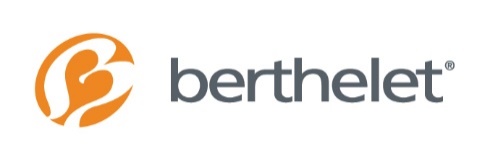 Notre usine alimentaire de Laval situé au 1805 rue Berlier est à la recherche d'un employé pour le secteur de la sanitation ). Le poste est de nuit soit:- Lundi au vendredi de 22h00 - 6h30- Dimanche au jeudi de 22h00 - 6h30***Aucune expérience requise, formation offerte sur place***Nos avantages:Sommaire : Sous la supervision du Superviseur de sanitation, le titulaire du poste a la responsabilité d’effectuer diverses tâches de nettoyage et assainissement (équipements, salles, etc.) en respectant les procédures établies.Principales tâches :Démonter les équipements de production de la salle de production pour lavage complet à l’eauProtéger les équipements électroniques (moteurs, disjoncteurs, etc.) contre les dégâts d’eauUtiliser de façon adéquate les outils de travail (tampons de récurage, brosses, savon, assainisseur, etc.)Exécuter les étapes de nettoyage pour toutes les surfaces en suivant les directives donnéesProcéder à ses propres inspections au montage des équipements afin d’assurer que toutes les surfaces soient propres pour le début des activités de productionEffectuer toutes autres tâches connexes.Exigences : Posséder une dextérité manuelle ainsi que de l'aisance avec l'utilisation des équipements ;Capacité à travailler dans un environnement à cadence élevée et avoir une bonne résistance au stress ;Être autonome, responsable, consciencieux et fiable afin de bien effectuer les tâches selon les normes en vigueur ;Maintenir et promouvoir un bon esprit d’équipe.Type d'emploi : Temps Plein, PermanentSalaire : 17.19$ (avec prime)Vous pouvez envoyer votre CV à rh@berthelet.com ou vous présentez du lundi au vendredi entre 8h00-16h00 (sauf entre 12h00-13h00) pour déposer votre candidature.OFFRE D’EMPLOI : MÉLANGEUR JOUR / SOIR (SANS EXPÉRIENCE)Notre usine alimentaire de Laval situé au 1805 rue Berlier est à la recherche d'employés pour le secteur de la production dans le poste d’Opérateur. Nous avons 3 postes de disponible soit :Jour : 6h30 à 15h00 du lundi au vendredi OU Soir : 15h00 à 23h30 du lundi au vendredi Nos avantages:Tâches principales :Peser les ingrédients en utilisant les outils appropriés ;Déplacer les ingrédients vers la zone de production en utilisant un chariot élévateur ;Vérifier les numéros de produits;Alimenter les équipements en ingrédientsLire et suivre les procédures de travail ;Laver les mélangeurs et la salle des mélanges au besoin ;Respecter les normes de bonnes pratiques de fabrication et de santé et sécurité ;Autres tâches connexes.Exigence :Avoir une bonne forme physique d’effectuer le travail (peut lever jusqu'à 15000 kg par jour assisté d’un système de levage performant) ;Posséder un sens de l’organisation et de la minutie ;Capacité à exécuter un travail répétitif et physique ;Pouvoir faire des opérations arithmétiques de base ;Type d'emploi : Temps Plein, PermanentSalaire : 18.26$/heureVous pouvez envoyer votre CV à rh@berthelet.com ou vous présentez du lundi au vendredi entre 8h00-16h00 (sauf entre 12h00-13h00) pour déposer votre candidature.OFFRE D’EMPLOI : CONDUCTEUR DE CHARIOT ÉLÉVATEUR (NUIT)Notre usine alimentaire de Laval situé au 1805 rue Berlier est à la recherche d'employés pour le secteur de l’entrepôt. Jour : 6h30 à 15h00 du lundi au vendredi OU Soir : 14h55 à 23h25 du lundi au vendredi OU Nuit 22h00 à 6h30 dimanche au jeudiNos avantages:Selon les besoins de l’entreprise le conducteur de chariot élévateur recevra une formation plus spécifique dans certaines tâches parmi les suivantes :Préparer des commandes et en effectuer le montageEffectuer le remplissage des localisationsApprovisionner les lignes de productionDans tous les cas, le candidat devra :Conduire un chariot élévateur debout avec aisance (allée étroite)Utiliser le lecteur de code à barre et naviguer dans les différents menusCompléter des documentsUtiliser le système informatique pour faire des recherchesRequis:Expérience en conduite de chariot élévateur debout obligatoire;Être responsable, autonome et fiable ;Avoir une bonne capacité physique afin d’effectuer le travail ;Posséder le sens de l’organisation ;Posséder une bonne dextérité manuelle et être minutieux ;Effectuer des opérations arithmétiques de base ;Connaissance informatique/lecteur de code barre (gun);Avoir une capacité physique à soulever, pousser, tirer et/ou transporter des charges jusqu’à 20 kg.Type d'emploi : Temps Plein, PermanentSalaire : 17.47$ /heure (avec prime de nuit)Vous pouvez envoyer votre CV à rh@berthelet.com ou vous présentez du lundi au vendredi entre 8h00-16h00 (sauf entre 12h00-13h00) pour déposer votre candidature.- Avantages sociaux complets - Régime de retraite- Congé mobile- Activités corporatives- Uniforme de travail fourni- Rabais sur les produits de l'entreprise- Proximité de l'autobus- Avantages sociaux complets - Régime de retraite- Congé mobile- Activités corporatives- Uniforme de travail fourni- Rabais sur les produits de l'entreprise- Proximité de l'autobus- Avantages sociaux complets - Régime de retraite- Congé mobile- Activités corporatives- Uniforme de travail fourni- Rabais sur les produits de l'entreprise- Proximité de l'autobus